K1R12/3N-230C3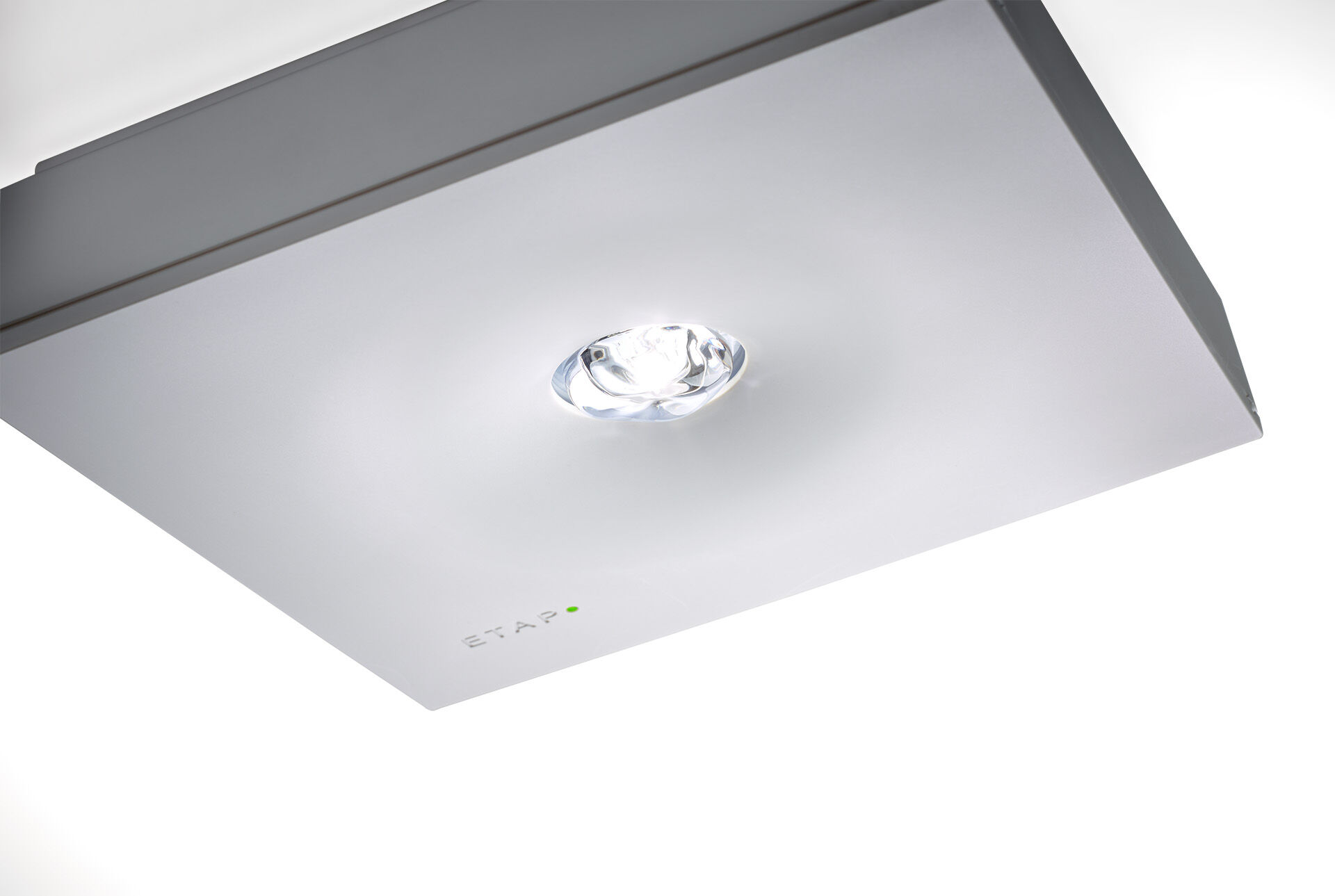 Vierkant veiligheidsverlichtingsarmatuur voor anti-paniekverlichting. Opbouw. Voor centraal noodnet. Afmetingen: 152 mm x 152 mm x 38 mm. Polycarbonaat behuizing met verzonken optiek en flush aspect, schroefloze opening, automatische elektrische aansluiting, schroefloze aansluitklemmen (tot 2.5 mm²), optionele accessoires voor inbouwmontage, vier break-out poorten Ø13mm. Vierkante lichtverdeling, geoptimaliseerd om donkere vlekken te vermijden. Lichtopbrengst in noodwerking: 300 lm. Opgenomen vermogen: 4.8 W. Tussenafstand anti paniek: bij een montagehoogte van 2.8 m bedraagt de verlichtingssterkte op de vloer 0.5 lux bij een tussenafstand ("b") van 12.7 m. Bij een montagehoogte van 2.8 m bedraagt de verlichtingssterkte op de vloer 1 lux bij een tussenafstand ("b") van 12.1 m. Spanning: 220-230V. Bevat een adresseerbare MSÜ3 communicatie module, voor gebruikt met centraal batterijsysteem. Isolatieklasse: klasse II. Fotobiologische veiligheid EN 62471: RISK GROUP 1 UNLIMITED. Slagvast polycarbonaat behuizing, RAL9003 - signaalwit. IP-graad: IP42. IK-graad: IK04. Ambient temperature: -10°C - 35°C. Gloeidraadtest: 850°C. 5 jaar garantie op armatuur, driver, lichtbron en batterij (voor autonome armaturen). Certificeringen: CE, ENEC. De armatuur is ontwikkeld en geproduceerd volgens standaard EN 60598-2.22 in een bedrijf dat ISO 9001 en ISO 14001 gecertificeerd is.